Clubs – please complete this sheet with the names of any of your members that might like to volunteer for the Convention.   We need everyone’s help.     We will supply details and dates.   Please contact us with any questions.  Save the form and email back to Christy Novellas,  Co-Chairman - GCG 2023 State Convention
2170 Lafite Square
Smyrna, Georgia  30080
C - 404-441-9964       cnovellas@aol.com   Garden Magic Garden Magic Garden Magic April 18-20, 2023April 18-20, 2023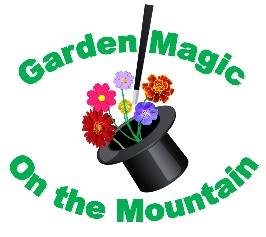 on the Mountainon the Mountainon the Mountainon the Mountainon the MountainSign up sheet for Club MembersSign up sheet for Club MembersSign up sheet for Club MembersSign up sheet for Club MembersSign up sheet for Club MembersCommitteeNameNamePhoneEmail AddressEmail AddressClubDonate a Door Prize  $20+ value?Donate a Door Prize  $20+ value?Donate a Door Prize  $20+ value?Donate a Door Prize  $20+ value?Sell Raffle Tickets at Convention Sell Raffle Tickets at Convention Sell Raffle Tickets at Convention Sell Raffle Tickets at Convention Sell Raffle Tickets at Convention Sell Raffle Tickets at Convention Smile (Work) at Registration DeskSmile (Work) at Registration DeskSmile (Work) at Registration DeskSmile (Work) at Registration DeskPhotographersPhotographersPhotographersHospitality Baskets Chairman (Put  2 baskets together with donated/purchased items) Hospitality Baskets Chairman (Put  2 baskets together with donated/purchased items) Hospitality Baskets Chairman (Put  2 baskets together with donated/purchased items) Hospitality Baskets Chairman (Put  2 baskets together with donated/purchased items) Hospitality Baskets Chairman (Put  2 baskets together with donated/purchased items) Hospitality Baskets Chairman (Put  2 baskets together with donated/purchased items) Hospitality Baskets Chairman (Put  2 baskets together with donated/purchased items) Donate items for Hospitality Basket?Donate items for Hospitality Basket?Donate items for Hospitality Basket?Donate items for Hospitality Basket?CommitteeNameNamePhoneEmail AddressEmail AddressClubWorkroom Manager  -  Schedule volunteers to work in floral design workroom &  transfer designs to tables. Supervise activity.Workroom Manager  -  Schedule volunteers to work in floral design workroom &  transfer designs to tables. Supervise activity.Workroom Manager  -  Schedule volunteers to work in floral design workroom &  transfer designs to tables. Supervise activity.Workroom Manager  -  Schedule volunteers to work in floral design workroom &  transfer designs to tables. Supervise activity.Workroom Manager  -  Schedule volunteers to work in floral design workroom &  transfer designs to tables. Supervise activity.Workroom Manager  -  Schedule volunteers to work in floral design workroom &  transfer designs to tables. Supervise activity.Workroom Manager  -  Schedule volunteers to work in floral design workroom &  transfer designs to tables. Supervise activity.Work with Designers  ahead of time to make mechanics?Work with Designers  ahead of time to make mechanics?Work with Designers  ahead of time to make mechanics?Work with Designers  ahead of time to make mechanics?Work with Designers  ahead of time to make mechanics?Work with Designers  ahead of time to make mechanics?Work in workroom at Convention to assemble floral designsWork in workroom at Convention to assemble floral designsWork in workroom at Convention to assemble floral designsWork in workroom at Convention to assemble floral designsWork in workroom at Convention to assemble floral designsWork in workroom at Convention to assemble floral designsWork at Convention to transport table designs to tables Work at Convention to transport table designs to tables Work at Convention to transport table designs to tables Work at Convention to transport table designs to tables Work at Convention to transport table designs to tables Work at Convention to transport table designs to tables Work at Convention to collect $$ for sale of table designs at mealWork at Convention to collect $$ for sale of table designs at mealWork at Convention to collect $$ for sale of table designs at mealWork at Convention to collect $$ for sale of table designs at mealWork at Convention to collect $$ for sale of table designs at mealWork at Convention to collect $$ for sale of table designs at mealDonate Raffle Item/ Basket or Item  $50-$100+ valueDonate Raffle Item/ Basket or Item  $50-$100+ valueDonate Raffle Item/ Basket or Item  $50-$100+ valueDonate Raffle Item/ Basket or Item  $50-$100+ valueDonate Raffle Item/ Basket or Item  $50-$100+ valueDonate Raffle Item/ Basket or Item  $50-$100+ valueDonate Ways & Means Silent Auction Item – Garden related - $15-$50 valueDonate Ways & Means Silent Auction Item – Garden related - $15-$50 valueDonate Ways & Means Silent Auction Item – Garden related - $15-$50 valueDonate Ways & Means Silent Auction Item – Garden related - $15-$50 valueDonate Ways & Means Silent Auction Item – Garden related - $15-$50 valueDonate Ways & Means Silent Auction Item – Garden related - $15-$50 valueDonate Ways & Means Silent Auction Item – Garden related - $15-$50 valueSponsor Convention – make Donation -  see other sheet.Sponsor Convention – make Donation -  see other sheet.Sponsor Convention – make Donation -  see other sheet.Sponsor Convention – make Donation -  see other sheet.Sponsor Convention – make Donation -  see other sheet.Sponsor Convention – make Donation -  see other sheet.Sponsor Convention – make Donation -  see other sheet.